All Councillors are summoned to the Parish Council (Trust) Meeting  immediately following the Parish Council Meeting on 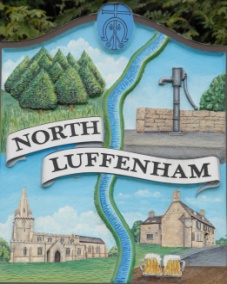 Wednesday, 17th of April 2024 – NL Community Centre.Agenda25/24 Acceptance of apologies for absence 26/24 Declarations of Interest 27/24 To approve and sign Minutes:  Parish Council (Trust) meeting 20th of March 2024 [Document]28/24 CorrespondenceTree Inspection Quotes29/24 Finance Report To receive, consider and approve the Finance Report: [Document]To approve the following payments:Ionos - £7.2030/24 Field Gardens Report - Cllr Cade Allotments WaterPlus account is in credit.Woodland WalkIncluding report of fire31/24 Oval Report - Cllr Cade  32/24 Date of next meeting: TBC May 2024immediately following the NLPC meeting Jadene Bale, Parish Clerk